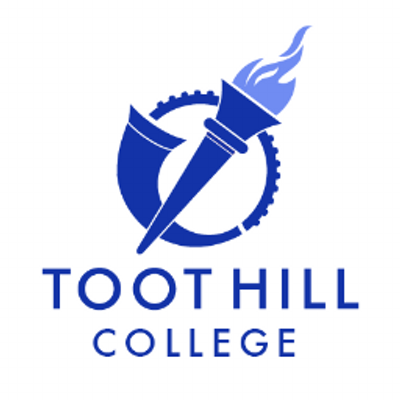 Year 12 Destinations Day – Summer TermOutline of the day:Year 12 Destinations Day Resources: Periods 2-3Year 12 PHSE DayPeriods 2 – 3: Researching Career and Destinations PathwaysCareer Compatability AssignmentGo to www.sokanu.com and complete the online careers quiz.My top 20 careers matches are:Go to the bottom of the page and select ‘View All Matches’Click on career choice and read through the overview.The National Careers Service WebsiteWhat is the exact website address for the National Careers Service? Go there.Click on job profiles. How many different job profiles are available on the NCS website?Each job profile includes information on:Expected salary  ;  The sort of work you will be doing  ;  What career progression is likeAnd which other key area?Find the job profile for a ‘Secondary School Teacher’.What is the salary range for this profession?Find the job profile for a ‘Civil Engineer’.What are the entry requirements for this profession?Find the job profile for a ‘Psychologist’.Under the ‘What you’ll do’ heading, what are the 7 different areas psychologists can work in?Find the job profile for a ‘Management Consultant’.What are the two skill sets required?Find the job profile for a ‘Police Officer’.How many years do you need to be a ‘police officer’ before you can apply to become a ‘police constable’?Click on ‘Help to get a job’.What are the six main ways it suggests (and includes instructions on) how to find jobs that are advertised?What is ‘networking’? Why is it so important?Why might people find ‘networking’ difficult to begin with?What advice does the website offer on this?What are the 7 sections the website recommends should be included on a CV?Read the section on Top Tips for CVs. Write two tips you read that you think were the most helpful below.What is a covering letter?What should a covering letter definitely not contain?Should it be long?Is it better to handwrite or write on a computer?What sorts of things should you make sure are explained in your covering letter?Who should you address your covering letter to?Will many employers skim-read letters? So which paragraph is the most important?Which three questions does the website recommend you should ask yourself in order to ‘take the employer’s point of view’?At the end when you ‘sign off’, what 4 things does the website advise you must do?Click on ‘Help to get a job > Interview advice’.What is a competency-based interview?What does face-to-face mean?What is a panel interview?What does an ‘informal chat’ mean?Which other two types of interview are there?What four things does it recommend doing the night before the interview?What should you wear (summarise)?During the interview – read this section and write 5 tips you would pass on to a friend.Difficult questions – what situations does it list that someone may find it difficult to explain? What advice does it give in these situations?After the interview, if you were successful what should you do next?After the interview, if you were not successful what should you do next?Click on ‘Help to get a job > Top 10 interview questions’Complete the table below.The National Careers WebsiteGo to the National Careers Website (https://nationalcareersservice.direct.gov.uk/) and click on ‘Job Profiles’.Use your results from the SOKANU quiz (or any other ideas you have) and research five careers you may be interested in the long-term.Year 12 Destinations Day Resources: Periods 5, 8 and 9Year 12 PHSE DayPeriod 5: Logging on to TCAS and UCASINSTRUCTIONS SHEETTCAS:  -  This is a wholly INTERNAL system that allows you to communicate with your subject teachers and mentor. It is a vital part of our referencing and personal statement process.  However, it is ENTIRELY separate from the EXTERNAL UCAS system, which will run alongside TCAS.How to log on to TCAS:1. Go to http://tcas.toothillschool.co.uk/2. Enter your full school email address (12???@toothillschool.co.uk) as username3. Enter your normal school password as passwordWhat to do on TCAS today:UCAS:  -  This is the centralised organisation that handles all applications for entry into higher education. They act as a clearing house, processing all submissions from students and staff, forwarding applications to institutions and then dealing with the offers, acceptances and clearing processes that follow. You must go through UCAS to make any higher education application.How to REGISTER with  UCAS:1. Go to ucas.com2. Select Sign in > Students3. Select undergraduate4. IMPORTANT  -  Select 2019 entryProceed to REGISTER		Ensure that you correctly capitalise your name : e.g Stephen HawkingIMPORTANT  -  Record your USERNAME :  e.g shawking1Choose Log in now  >  IMPORTANT  Select Through school  >  Buzzword = Curlew 2019(This will now ask if you are a member of Toot Hill College. Select and proceed). You must register as a college student (not an independent).Select the appropriate Tutor Set (As planned for Year13)IMPORTANT  -  Record your Personal ID :  e.g 139 – 123 – 2345Proceed to Verify Email		Check your email account (or Junk) for the verification codeEnter code. Your registration and account should now be active.Your tutor will now be able to see your account and the details that you enter. Please note that the tutor CANNOT edit your account in any way.  However, they will now be able to attach their personal academic reference and predicted grades to this account.Log out. Now return to the homepage and Log In to check your details.What to do on UCAS today:Year 12 PHSE DayPeriod 8&9 : Employment opportunities and the Personal StatementEmployment  Providers   How to sign up to apprenticeship/employment agencies:Visit the Virtual Careers Library www.toothillschool.co.uk > Student and Parent Portal >Virtual Careers Library   (https://www.toothillschool.co.uk/page.php?p=vcl)Visit various employer websites. E.g  National Health Service, Civil Service, Boots, EoN, Rolls Royce, RAF, Army, Navy – all these websites are available on the Virtual Careers LibraryOther websites that are considered most useful include :www.getingofar.gov.uk – register with themwww.amazingapprenticeships.comwww.getmyfirstjob.co.ukwww.indeed.co.uk   for part time work/jobswww.notgoingtouni.co.uk Using the Virtual Careers portal, investigate THREE relevant websites or employers in areas that you are interested in.  Give details of these in the section below, including the skills and qualifications that they seek.Ms. Fiona Farmer – College Careers Adviser ffarmer@toothillschool.co.uk Personal Statement – Ideas GeneratorHow to write/update your Curriculum VitaeYour Curriculum Vitae is a list of your achievement and experiences to date. It is essential when applying for jobs.How to write a CV:Full Name (Date of Birth)Contact details: Address, phone number, emailPersonal Profile: Write 2 – 3 sentences briefly introducing who you are. E.g. I am a full-time post-16 student at Toot Hill College, Nottinghamshire. I am currently studying …, … , … I am (choose 2-3 adjectives to describe yourself) and am committed to working as (what job or sector are you interested in/applying for?).Education: Put the dates you attended the school/College and its address. List your GCSE qualifications and your AS qualifications/predicted grades. Put them in alphabetical order E.g. …:2012 – 2014: Toot Hill College, Bingham, Nottinghamshire, NG13 8BLAS Levels:Art – BGeography – CProduct Design – CGCSEs:Art - AEnglish - CMaths – CPhysics - DEtc.Other qualifications: If you have completed any other qualifications / awards include these too. E.g. Duke of Edinburgh, Sports Leader Award, First Aid awards etc.Work experience: Put the dates of your work experience, the name of the company, and the role you had – try to include a brief description of the main tasks you undertook.Additional information: You can include a brief description of your hobbies/interests e.g. sport, travel, languages, reading just to show you are also a well-rounded person.Referees: Choose two people who are not related to you, and are not your friends. You could, for example, use someone you have worked with, or your tutor. You must ask them first. Include their full name, and contact details (address, phone number, email). They will be contacted for a reference for you.If you are unsure. ASK.Personal Writing (e.g. Cover Letters) – Ideas GeneratorHow to Write a Cover LetterFirst: Make sure you thoroughly research the company/job/apprenticeship you are interested in:Example Cover Letter:Your addressAaaAaaTheir addressAaaAaaDate in fullDear Sir/Madam,Job title applying for – Your nameParagraph 1: Brief description of who you areParagraph 2: Why you have applied for this job/why you want to do this job (Try to include specific information about the job to show you have researched it thoroughly)Paragraph 3: What skills/qualifications you have that show you would be able to do the jobParagraph 4: Briefly thank the person for taking the time to consider you, and direct them to the referees included at the bottom of your CV for further evidence of your potential to do the job.Yours Faithfully,NameHow to write examples you could use in a Cover Letter (if you are still unsure of what want to do)If you are still unsure of possible apprenticeships/employment, use the templates below to help you learn how to write according to ABC; when you know what you are interested in, you can then simply lift these examples from the sheet and insert them into your letter.Learning ObjectivesTo know key resources available to me to research future career and destination pathways, including SOKANU, the National Careers Service, TCAS and Apprenticeship Providers.To register on the University Colleges Admission Service (UCAS)To understand how to write about myself for personal statements and/or CVs and cover letters.PeriodActivity1Overview of main pathways and destinations after College.Focus on factors to consider when choosing pathways (ultimately a career).231. Fully complete Destinations Booklets.2. Career quiz – complete SOKANU quiz to help choose a career.3. Research recommended careers/resources on National Careers Service.4All applicants: How to log on to TCAS and UCAS51. Log on to TCAS and UCAS2. Begin completing personal writing ideas generator6Lunch7Ms. Farmer on Higher Apprenticeships and Mr. Waterland on personal statements.Further detail: How to write about yourself – detailed examples and exemplars891. To complete personal writing ideas generator2. To write personal statements/cover letter outlines1112123134145156167178189191020Career MatchWhat is it?(Brief notes)What does it do? (Brief notes)How much could I earn?How do I become one?1.2.3.4.5.1.2.3.4.5.Main areas (1-10)Example questionHow YOU might answer it?Job ProfileEntry requirements and skills requiredWhat you’ll doSalaryWorking hoursWhat you like about the job?What you don’t like about the job?1.2.3.4.5.TASKHow to do itDone?Sign up to the correct groupSelect mentor from the drop-down list, check the other box has ‘application cycle 2018/19’ selected, click ‘save’.Add in your College subjectsCheck you are ‘My College subjects’ tab, add all subjects studied in Year 12 – select all as either A2 or Dip. Click ‘I have entered all my College subjects’ (this makes ‘My College subjects’ tab in top right hand corner turn green)Enter your University courses choicesClick on ‘My University Courses’ tab, enter 5 universities and courses (Course Title, University, Requirements), click ‘I have entered all my university courses’ (this makes ‘My University Choices’ tab in top right hand corner turn green)Request subject references from teachersClick ‘My subject references’ tab, for each teacher, click ‘Add teacher’ tab , select subject and select teacher, click ‘I have requested all my subject references’ (this makes the ‘My subject references’ tab in the top right hand corner turn green)TASKImportant stepsDone?RegisterRecord username.Log in nowLink to the college – Use the buzzwordSelect tutor setChoose correct mentor group.  Note personal IDVerify emailReceive personal code via. Email. Enter codeCheck log inLogout and then return to loginWebsite visited and relevant informationDone?Research ALL the courses you are applying for in detail on the university websitesWhat exactly is the entry requirement? Do they mention any specific skills they are looking for? Which topics specifically will your course look at? Which are optional/compulsory? How are they all assessed? What more can you find out?A strong opening sentence, making it clear why you have applied to study a particular course. (Hardest – often better to leave until last)Is there a particular moment / topic that inspired you? Which? When? How?What specific skills / insights does this subject / course give you?(In a nutshell) Why do you ‘love’ it / want to spend three years of your life doing it?What is it you enjoy / love about your chosen subject / course? Try to be specific:Skills? Approach? Insight into life?What topics you have already studied in your chosen subject:Which of these have you been particular good at? What evidence do you have?Which of these have you particularly enjoyed? Why (be as specific as you can)?Which of these are most relevant to your course?What additional work have you done related to your subject / course outside of the classroom – that your teacher did not ask you to do?Additional books? Trips? Conferences? Museums / exhibitions / displays? Famous people?TV programmes / documentaries / channels? Newspaper articles / magazines / internet web pages?What experience have you had of independent study?EPQ? Coursework / Personal Study / Experiment? Any other situation where YOU decided what you would study and not your teacher?Are there any academic achievements you can mention?Academic prizes / competitions? Top marks / full marks in any of your pieces of work?Have you ever been put in a position where you need to teach other students?What other subjects are you studying at school?Which skills / topics in these subjects might be relevant to your chosen course?What additional enrichment activities do you do / have you done recently?Research the apprenticeship/job you are interested in thoroughly.What academic requirements do they want? What will the job entail – what will you actually be expected to do? What is the history of the company – when did it start, what does it do, who is in charge of it? Do they list skills/qualities in a person they are looking for – if so, what are they? What else can you find out?A strong opening paragraph (3-4 sentences maxiumum), summarising who you are, why you think you would be good at this job, and why you want it. (Often easiest to leave until last to write).E.g. My name is …., I am currently a full-time Year 12/13 student at Toot Hill College studying …, … and … , in which I am predicted to achieve … I am applying for this apprenticeship/job because I am (e.g. hardworking, conscientious etc.); moreover this has always been a job I have been interested in because …Why, in more detail, do you want this job?What do you like about this company? What do you like about the job? What previous experience have you had that has led you to be interested in this job?What subjects/topics have you studied at school that are relevant?Which subjects are you currently studying at school? List all the topics you can remember studying in those subjects – as many as you can. Now look back at them – which are most relevant to the job? Why?Are there any academic achievements you can mention?Academic prizes / competitions? Top marks / full marks in any of your pieces of work?Have you ever been put in a position where you need to teach other students?What work experience have you had?What have you organised for Year 12 work experience? Did you complete any work experience lower down in school? Have you held additional responsibilities in school e.g. working with lower school students/prefects/ambassadors/student voice?Can you think of anything else you might have done that demonstrates any of these ‘transferable skills’?Good communication skills, IT skills, organisation skills (e.g. meeting deadlines), teamwork/working with other people, leadership, problem solving, resilience (keeping going despite problems), personal motivation (completing work not because you are told to but because you are motivated to do so), good listener, presentation skills, research skills, commitment (following through until something is completed), self-awareness.What additional enrichment activities do you do / have you done recently?DofE, Student Union/Student Voice, Sports team, music, drama/theatre, dance, Scouts, Guides, National Citizenship Service, Cadets, other hobbies, volunteering, World Challenge, travel – with or without school etc.?